What could you bring to plans to move things forward?Thoughts from people at the We’re Here Too event in East Renfrewshire, 24 October 2016Show and enjoy Scottish films from years backValidating good workBy inspectors speaking outInformationBelly dancersMade aware of what’s available – activities, chat groupsBring older people at home alone out into Community GroupsChair exerciseSharing knowledgeHands on. Need time to share and validate.We have ‘permission’ to do thingsThe importance of listening – choice!More places to go – people to see!Media links (IT skills)CommunicationGo make friendsSkills  and HopeListen with your heartTaking away the stigma of social careAppreciating that many people in the care sector really careHearing peopleA lot of information from various backgroundsValuing contributions  of older peopleCelebrate. Alan. Inclusive. That people doing transformative work (Kirkton/My Life My Way) make themselves availablePeople are individualsContinue to share experiencesHave a ‘let’s try this’ attitudeReally listen to people!Keep dancing!!!Ask: What CAN we do?Transition changing lives Proud and celebrate SharingHearing peopleEvolvingInspection volunteersBelly dancingDon’t need permissionTo learn there are opportunities which continue then transition from community to care homeRemember that I am a personReflectionBeing involvedLearningThat carers can access so many activities/opportunities for loved ones now, giving themselves respite in the processJust ask: What is your community?Voices that now matter being listened to and actively involved in changeHearing aid assistanceLinks between co-ordinatorsGo talk to Queens Park Football Club (55+)Just ask us 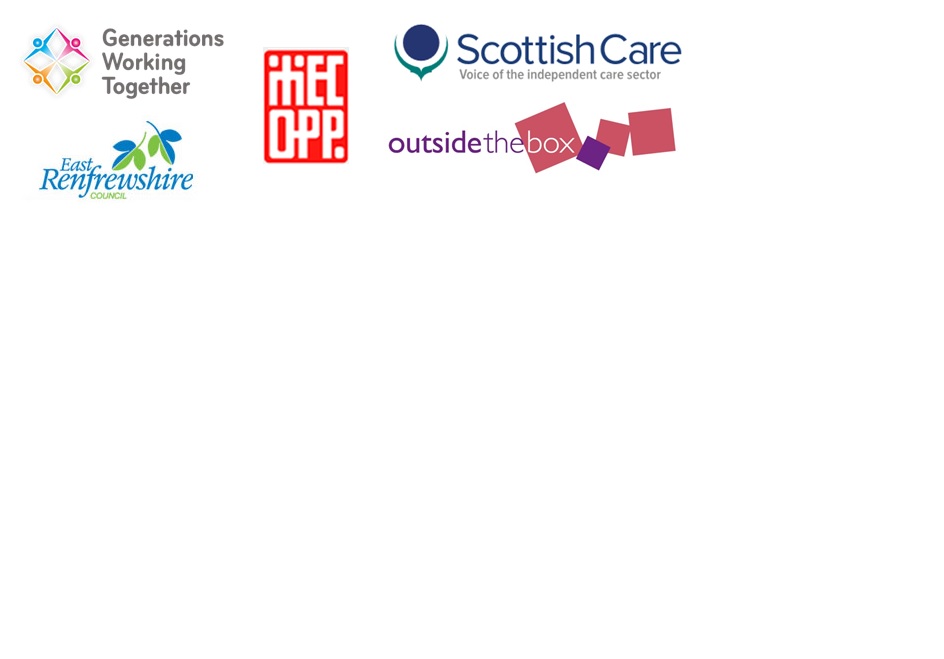 